lMADONAS NOVADA PAŠVALDĪBA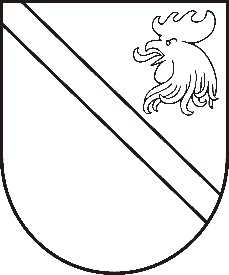 Reģ. Nr. 90000054572Saieta laukums 1, Madona, Madonas novads, LV-4801 t. 64860090, fakss 64860079, e-pasts: dome@madona.lv ___________________________________________________________________________MADONAS NOVADA PAŠVALDĪBAS DOMESLĒMUMSMadonā2018.gada 31.maijā								Nr.224									(protokols Nr.9, 29.p.)Par finansējuma piešķiršanu izglītības iestāžu datorprogrammatūras licenču nomas maksai un DVS “Namejs” datu bāzes sakārtošanai un integrācijas uzlabošanai	2016. gadā tika noslēgts 3. gadu līgums ar SIA “DPA” par Microsoft dator programmatūras licenču nomu izglītības iestādēs Madonas novadā par kopējo summu 9982,5 Euro ieskaitot PVN. 	Sakarā ar dalītu maksājumu 2018. gadā par programmatūras licenču izmantošanu maksājuma summa ir EUR 3327,5 (ieskaitot PVN). Piešķirt nepieciešamo finansējumu.Sakarā ar e-adreses ieviešanu DVS Namejs ir nepieciešams veikt sistēmas funkcionalitātes uzlabošanu. Tiks sakārtota juridisko personu datu bāze un tiks integrēti uzņēmumu reģistra atvērtie dati. Nepieciešamā finansējuma summa ir EUR 2445,00 (ieskaitot PVN).	Noklausījusies Informācijas tehnoloģiju nodaļas vadītāja E.Veipa sniegto informāciju, ņemot vērā 22.05.2018. Finanšu un attīstības komitejas atzinumu, atklāti balsojot: PAR – 13 (Zigfrīds Gora, Ivars Miķelsons, Andrejs Ceļapīters, Andris Dombrovskis, Antra Gotlaufa, Artūrs Grandāns, Gunārs Ikaunieks, Valda Kļaviņa, Andris Sakne, Rihards Saulītis, Inese Strode, Aleksandrs Šrubs, Gatis Teilis), PRET – NAV,  ATTURAS – NAV, Madonas novada pašvaldības dome  NOLEMJ:Piešķirt finansējumu izglītības iestāžu datorprogrammatūras licenču nomas maksai un DVS “Namejs” datu bāzes sakārtošanai un integrācijas uzlabošanai no pašvaldības budžeta nesadalītiem līdzekļiem EUR 5772,50 (ieskaitot PVN).Domes priekšsēdētāja vietnieks					Z.Gora